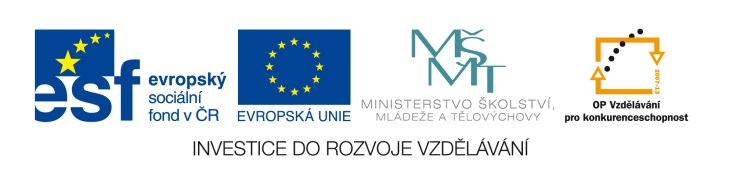 EU IV-2, M9-7, Helena Lochmanová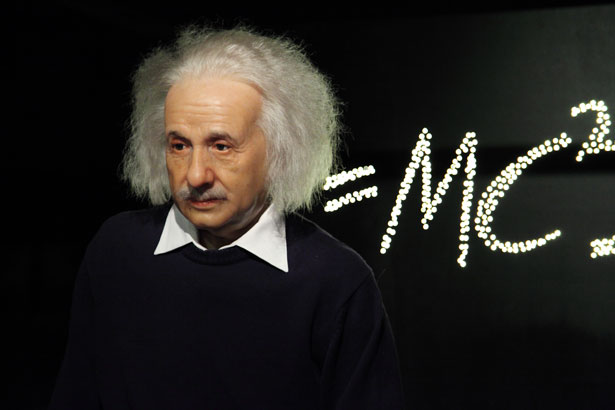 Název:	 7. Slovní úloha se zlomky.Cíl:		 Slovní úloha.Čas:		 5 - 8 minut.Pomůcky:	 Psací pomůcky.Popis aktivity: Žáci řeší příklad dle zadání.V soutěži na návrh plakátu jsou vypsány 3 ceny o celkové částce 11 400 Kč. Druhá cena tvoří dvě třetiny první ceny a třetí tvoří dvě třetiny druhé ceny. Urči jednotlivé ceny. (Řešení: 1.cena 5.400,--,2.cena 3.600,-- a 3.cena 2.400,--).Zápis:Výpočet:Odpověď: